Orientierungsschule Tafers						Auftrag 2Fernunterricht BG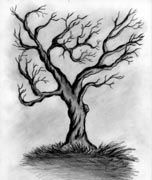 Der BaumMaterial:A4 Blatt, Bleistift und Gummi, Material nach WahlAuftrag:Auftrag 1 und Auftrag 2 zum Thema BaumTechnik:Bleistift und Technik nach Wahl 1. AuftragGehe nach draussen und zeichne einen Baum ab. Oder suche dir ein Bild eines Baumes und zeichne diesen ab. Diesen Baum zeichnest du auf der linken Blattseite (A4 Blatt) mit Bleistift so genau wie nur möglich ab.Achte auf: Licht und Schatten - die Form des Stamms und der Äste - die ProportionenA4 Blatt, quer:2. AuftragZeichne denselben Baum aber «abstrakt» auf der rechten Blattseite (A4 Blatt). Das heisst du gestaltest den Baum nach deiner Idee, deinen Gedanken und Gefühlen. Du wählst Farben, Formen und ev. Figuren. Du wählst dein Arbeitsmaterial und die Technik frei (z.B. Collage, Neocolor, Wasserfarben, Holzfarben… oder verschiedene Techniken kombiniert).Hier einige abstrakte Bäume (als Inspiration) von bekannten Künstlern:Du bist bei deiner Umsetzung frei. Du darfst aber Ideen der bekannten Künstler übernehmen.Achte aber darauf, dass der Baum noch erkennbar ist.Schicke ein Foto deines Bildes (mit den 2 Bäumen) bis am Freitag 3. April deiner BG Lehrerin.1.Auftrag:Baum abzeichnenTechnik: Bleistift2.Auftrag:abstrakter BaumTechnik: freie Wahl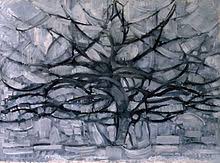 Piet Mondrian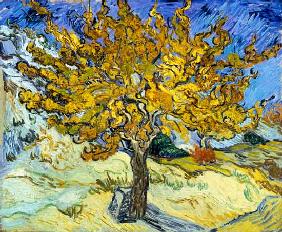 Vincent van Gogh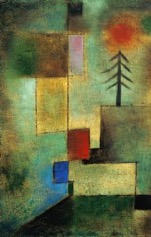 Paul Klee: kleines Tannenbild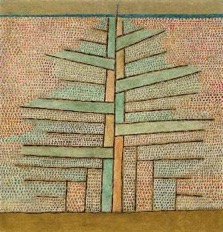 Paul Klee: Kiefer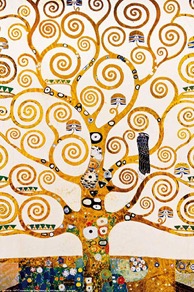 Gustav Klimt: Lebensbaum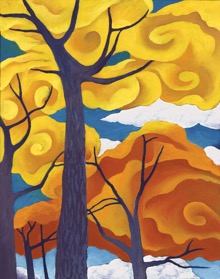 Georgia O’Keeffe